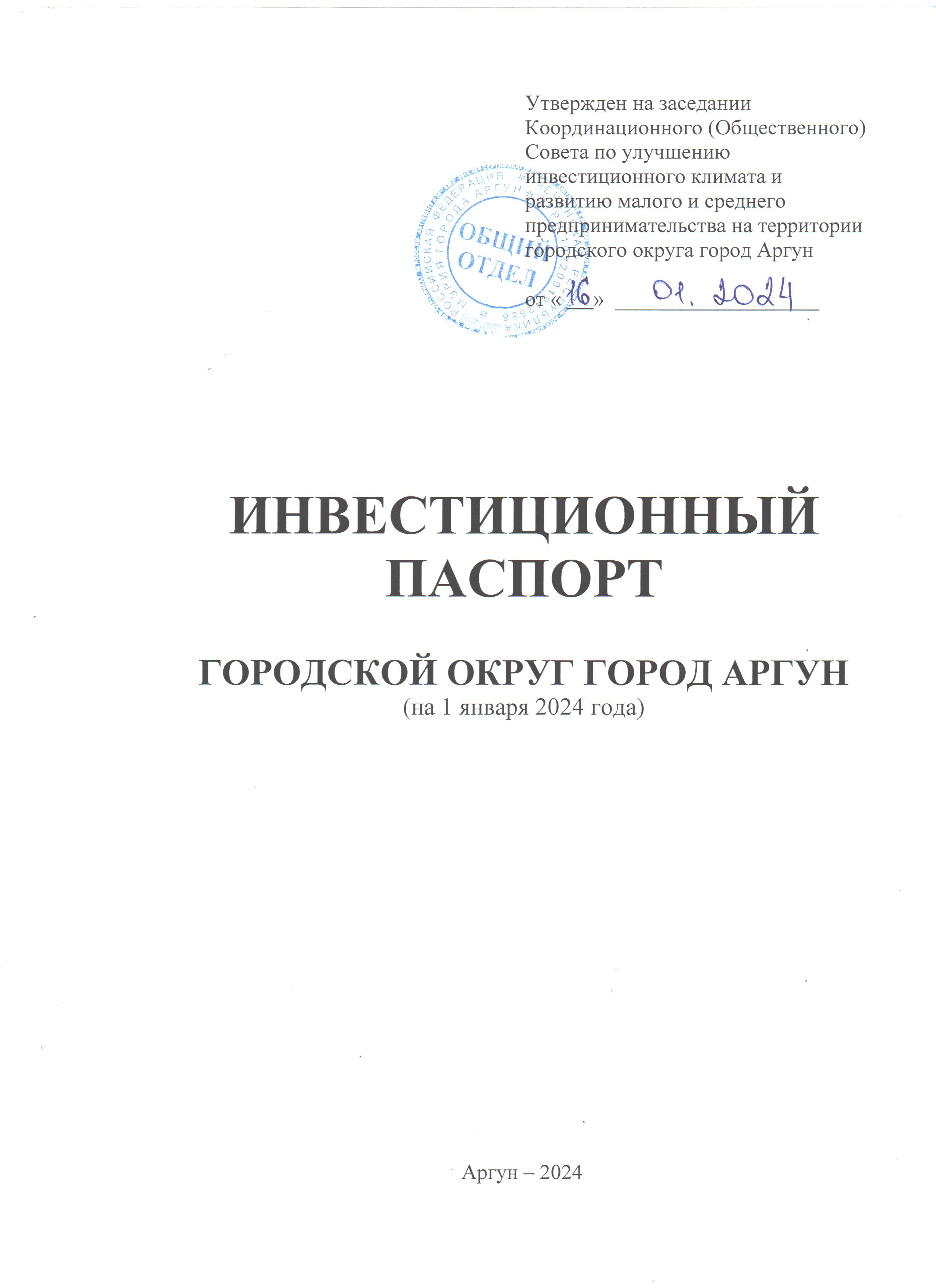 СОДЕРЖАНИЕ1. Историческая справка……………………………………………….……….32. Общее географическое положение ………..……………………………….43. Органы местного самоуправления.................................................................53.1. Совет депутатов города Аргун....................................................................53.2. Мэр города Аргун.........................................................................................63.3. Мэрия города Аргун.....................................................................................64. Население..........................................................................................................85. Городское хозяйство.......................................................................................115.1. Жилищно-коммунальное хозяйство...........................................................115.2. Городские дороги.........................................................................................116. Строительство.................................................................................................127. Сельское хозяйство.........................................................................................148. Промышленность, транспорт и связь……………………………………....169. Предпринимательство…………….................................................................1710. Социальная сфера..........................................................................................1710.1. Социальная защита.....................................................................................2010.2. Образование…………………………………………….............................2310.3 Спорт………………………………………………………………………..3010.4. Здравоохранение..........................................................................................3110.5. Культура........................................................................................................3311. Информационное обеспечение......................................................................3412. Инвестиционные площадки………………………………………………...3413. Инвестиционная привлекательность и инвестиционный реестр………...351. ИСТОРИЧЕСКАЯ СПРАВКАПо историческим данным, в 1819 году, на территории равнинной Чечни, южнее слияния рек Аргун и Сунжа образовалось село Устрада, ныне г. Аргун, которое к 1840-1850 гг. уже насчитывало 490 дворов (исследователь Берже, «Чечня и чеченцы»). После установления Советской власти, в последующем, село переименовали в Колхозное.В 1967 году, когда численность населения увеличилась за 25 000 человек, постановлением Верховного Совета РСФСР населенный пункт получил статус города в составе Шалинского района ЧИАССР. С 1990 года Аргун имеет статус города республиканского подчинения.За период военных действий в Чеченской Республике в г. Аргун погибло много мирных жителей, а часть выехала за пределы. Переписью населения в октябре месяце 2010 года в городе установлена численность 29 528 человек. Законом Чеченской Республики от 20 февраля 2009 года № 15-рз Аргун наделен статусом городского округа.Законом Чеченской Республики от 4 октября 2019 года № 41-РЗ «О преобразовании, изменении границ отдельных муниципальных образований Чеченской Республики и внесении изменений в некоторые законодательные акты Чеченской Республики» Чечен-Аульское и Комсомольское сельские поселения, входившие в состав Грозненского муниципального района ЧР, преобразованы путем их объединения с городским округом «город Аргун», влекущим отнесение территорий входящих в состав указанных поселений сельских населенных пунктов села Чечен-Аул, села Комсомольское и поселка Примыкание в состав территории городского округа «город Аргун».Дата основания села Чечен-Аул – 650 год.Село Чечен-Аул расположено на юго-западной окраине города Аргун и граничит: на севере – с городом Грозный, и на юго-востоке с Шалинским муниципальным районом.Территория Чечен-Аула расположена на Чеченской предгорной равнине, поверхность которой пересекается рекой Аргун.Тип рельефа: аккумулятивный, денудационно-аккумулятивный.Дата основания села Комсомольское (Бердыкель) – 1741 год.Село Комсомольское расположено на западной окраине города Аргун и граничит с северо-западной стороны с городом Грозный, с южной стороны с с. Чечен-Аул.2. ОБЩЕЕ ГЕОГРАФИЧЕСКОЕ ПОЛОЖЕНИЕ Аргун - город республиканского подчинения, расположен в центральной части Чеченской Республики в 17-ти километрах от города Грозного к востоку. Площадь территории городского округа – 130,2 кв.км. По территории городской черты, в северной части города, отсекая часть жилой зоны и промышленной застройки проходит железнодорожная магистраль СКЖД «РЖД», со станцией «Аргун». По центральной части города проходит с запада на восток автомобильное шоссе «Грозный – Гудермес», а по западной части, с севера на юг пролегает автодорога республиканского значения «Грозный – Шали – Ведено – Ботлих».Город граничит: - с запада – с г. Грозный;- с северо-запада - с Грозненским районом;-с юга – с c. Mecкep-юрт Шалинского района;- с востока – с Гудермесским районом.На западной окраине города, в направлении с юго-запада на северо-восток протекает река Аргун, республиканского значения, впадающая севернее города в реку Сунжа.Аргун является важным промышленным, социально-культурным и узловым центром республики и СКФО.Коммунально-складские объекты размещены в основном, в восточной промышленной зоне. Жилая застройка представлена в основном одноэтажными домами с приусадебными участками. Кварталы многоэтажного капитального жилого фонда расположены в южной и северо-восточной частях города.Климатические условияКлимат в основном относится к умеренному. Территория города расположена на правобережной пойменной и надпойменной террасах реки Аргун, имеющих ровный рельеф поверхности, характеризующийся небольшим уклоном в направлении на северо-восток, в пределах абсолютных отметок 125-130 м., а на юге 100-105 м. Поверхность территории городской черты прорезана немногочисленными балками, имеющими общее северо-восточное направление. Наибольшая глубина промерзания грунта в зимнее время составляет 50 см. Грунтовые воды в пределах большей части территории города залегают на глубине 8-19 м. На отдельных участках незначительные грунтовые воды выходят на поверхность, образуя небольшие водоемы и заболоченности. Такие участки наблюдаются в восточной части города, в районе ГУП «Аргунский комбинат хлебопродуктов» и севернее.Город имеет достаточно четкое функциональное зонирование. Промышленные предприятия города в подавляющем большинстве расположены в юго-восточной, северной частях города. Сейсмичность – 7 баллов.3. ОРГАНЫ МЕСТНОГО САМОУПРАВЛЕНИЯСтруктуру органов местного самоуправления города Аргун составляют:1) Глава города – председатель Совета депутатов г. Аргун;2) Совет депутатов города Аргун – представительный орган г. Аргун;3) мэрия города Аргун – исполнительно-распорядительный орган города;4) контрольно-счетная палата города Аргун.3.1. Совет депутатов города АргунСовет депутатов города Аргун – представительный орган города Аргун, состоит из 20 депутатов, избираемых на основе всеобщего равного и прямого избирательного права при тайном голосовании по девяти избирательным округам (двадцать мандатов) сроком на 5 лет.Совет возглавляет председатель Совета депутатов г. Аргун, он же Глава города, который является высшим должностным лицом муниципального образования.Структуру Совета депутатов г. Аргун составляют:1) Глава города – председатель Совета депутатов г. Аргун;2) заместитель председателя Совета депутатов г. Аргун;3) постоянные комиссии Совета депутатов г. Аргун:ревизионная комиссия;комиссия по вопросам укрепления законности, правопорядка, развитию местного самоуправления и депутатской этики;комиссия по вопросам социально-культурной деятельности и обслуживания населения;комиссия по вопросам финансово – экономической деятельности, бюджету и налогам;4) аппарат Совета депутатов г. Аргун.Место нахождения – здание Департамента образования г. Аргун, почтовый адрес: 366287, ЧР, г. Аргун, ул. С. Аксактемирова, 5, тел. 8 (87147) 2-23-32.Список депутатов г. Аргун четвертого созыва3.2. Мэр города АргунМэр города Аргун, он же руководитель мэрии, высшее должностное лицо исполнительно-распорядительного органа города, назначаемое на данную должность и наделенное Уставом города Аргун полномочиями по решению вопросов местного значения, входящих в компетенцию городского округа.3.3. Мэрия города АргунПолное наименование – муниципальное учреждение «Мэрия города Аргун», аппарат исполнительно-распорядительного органа города. Почтовый адрес: 366287, ЧР, г. Аргун, ул. А.А. Кадырова, 62б, тел./факс 8 (87147) 2-22-05, 2-22-63.Мэрия города Аргун и ее структурные подразделения – исполнительно-распорядительные органы муниципального образования, наделенные Уставом города Аргун полномочиями по решению вопросов местного значения городского округа и полномочиями для осуществления отдельных государственных полномочий, переданных органам местного самоуправления города Аргун, в соответствии с федеральными законами и законами Чеченской Республики.Структура мэрии города Аргун разрабатывается мэром города Аргун и утверждается Советом депутатов города Аргун большинством голосов от установленной численности депутатов.В структуру мэрии города Аргун входят:1) мэр города Аргун – руководитель мэрии города Аргун;2) первый заместитель мэра города Аргун;3) заместители мэра города Аргун;4) помощники мэра города Аргун;5) главный специалист по ГО и ПБ;6) главный специалист по защите гостайны и информации, мобилизационной подготовке;7) структурные подразделения мэрии города Аргун, не обладающие правами юридического лица;8) управления, департаменты мэрии города Аргун, обладающие правами юридического лица.Сведения об отдельных работниках мэрии города Аргун4. НАСЕЛЕНИЕСведения об участниках Великой Отечественной войны с. Устар-Гордой и проживавших в городе Аргун5. ГОРОДСКОЕ ХОЗЯЙСТВО5.1. Жилищно-коммунальное хозяйствоЖилищный фонд городского округа Аргун – 10715 домов;Общая площадь жилых помещений – 1523363,72 м²;Из них:Частный сектор – 10609 домов, общая площадь жилых помещений– 1276588,22 кв.м;Многоквартирные дома всего – 106 ед., количество квартир – 4 540 ед., общая площадь жилых помещений 246 775,5 кв.м., из них:Аргун – 97 домов, количество квартир – 4484 ед., общая площадь жилых помещений – 238832,00 м²;Чечен -Аул - 1 дом, количество квартир – 4 ед., общая площадь жилых помещений – 288,0 м²;Бердыкель – 8 домов, количество квартир – 52 ед., общая площадь жилых помещений – 2 760,0 м².Состоят на очереди:На получение социального жилья – 159 семей;Молодые семьи –1064 семей;Выделено жилых помещений по договорам соц. найма с 2008-2023гг. ВСЕГО –369.Улучшили жилищные условия по программам с 2007 по 2023 гг.:Молодые семьи – 153 семей;Чернобыльцы – 19 семей;Военнослужащие – 3 семей.КРСТ -24 семьи.5.2. Городские дороги Протяженность железнодорожных путей на территории городского округа город Аргун – 5,9 км.Количество автомобильных дорог и улиц, всего – 628 (протяженность 412,52 км.), из них:– 617 внутригородская дорога (протяженность 376,3 км.);– 2 дороги федерального значения (протяженность 5,52 км.);– 9 дорог республиканского значения (протяженность 30,7 км.);Количество мостов – 7 ед. (предварительные данные).Автомобильные дороги местного значения городского округа город Аргун:6. СТРОИТЕЛЬСТВО7. СЕЛЬСКОЕ ХОЗЯЙСТВО8. ПРОМЫШЛЕННОСТЬ, ТРАНСПОРТ И СВЯЗЬВ городском округе город Аргун организаций в сфере промышленности 12. Осуществляют деятельность 12 крупных и средних организаций предприятий промышленных видов деятельности, в т.ч.: 5 предприятий по переработке и производству, 0 по производству и распределению электроэнергии, газа и воды, 7 – по добыче полезных ископаемых.9. ПРЕДПРИНИМАТЕЛЬСТВООбщее количество зарегистрированных субъектов малого и среднего предпринимательства на территории городского округа город Аргун на 10.12.2023 г. – 851.Общее количество наемных работников субъектов малого и среднего предпринимательства на территории городского округа город Аргун на 10.12.2023 г. – 649.г. АРГУНЧисло индивидуальных предпринимателей, зарегистрированных по городу Аргун – 380 чел.; Число организаций частной формы собственности 122 ед.; Общее число зарегистрированных субъектов малого и среднего предпринимательства на территории города Аргун – 502ед.с. ЧЕЧЕН-АУЛЧисло индивидуальных предпринимателей, зарегистрированных по с. Чечен-Аул – 254 чел.; Число организаций частной формы собственности 5 ед.; Общее число зарегистрированных субъектов малого и среднего предпринимательства на территории с. Чечен-Аул – 259 ед.с. БЕРДЫКЕЛЬЧисло индивидуальных предпринимателей, зарегистрированных по с. Бердыкель – 75 чел.; Число организаций частной формы собственности 15 ед.; Общее число зарегистрированных субъектов малого и среднего предпринимательства на территории с. Бердыкель – 90 ед.10. СОЦИАЛЬНАЯ СФЕРАЗа значительный вклад в восстановление, развитие и организацию агропромышленного комплекса, социальной сферы и общественную работу следующие жители республики и города, признанные Почетными гражданами города Аргун10.1 Социальная защитаУчреждения социальной защиты, расположенные на территории городского округа город Аргун10.2 ОбразованиеМУ «Департамент образования г. Аргун»Начальник Усманов Сайдмагомед Рамазанович, адрес: г. Аргун, 
ул. С.И. Аксактемирова, 5 «а».Административное здание Департамента образования располагается на территории – 2136 кв.м. в двухэтажном здании, площадью – 482,5 кв.м. Контактный номер телефона: 8(8714)72-22-08. Вид деятельности: организация учебного процесса в организациях образования.Всего образовательных учреждений в городском округе Аргун – 26, количество учащихся – 13750, всего работников – 2685.Из них:- Школ – 21 (две частные);- Учреждений дополнительного образования – 4;- Специализированных образовательных учреждений – 2.г. АргунВсего школ – 13 (1 частная), количество учащихся – 9927, всего работников – 1714.Учреждения дополнительного образования 4, количество учащихся 4900, всего работников – 92(Дополнительное образование получают дети из общеобразовательных учреждений)Специализированные образовательные учреждения 2, учащихся 831с. Чечен- АулОбщеобразовательных учреждений - 4, количество учащихся 1940, всего работников – 410с. БердыкельОбразовательных учреждений – 4 (1 частная школа), количество учащихся 1883, всего работников – 366.МУ «Управление дошкольных учреждений г. Аргун»Начальник Мацуев Апти Адамович, адрес: 
г. Аргун, ул. А.А. Кадырова, 62б, контактный телефон 2-28-05. Численность работающих составляет – 5 человек, располагается в арендуемом помещении.Дошкольные образовательные учреждения города Аргун Всего дошкольных образовательных учреждений (садики) 16 и 1 частный (не образовательный) детский сад по дневному уходу за детьми, количество воспитанников 4311 из них мальчиков 2216, девочек 2095.10.3 СПОРТВсего в городском округе Аргун 6 спортивных школ, 2 физкультурно-спортивных комплекса, 4 профессиональных футбольных стадионов и 3 футбольных команд. Всего занимающихся спортом и физической культурой 3875, тренеров 117.Всего в городе Аргун 5 спортивных школ, 1 физкультурно-спортивный комплекс «АХМАТ-КЛУБ», 3 профессиональных футбольных стадионов (из них:2 частных и 1 ГБУ) и 2 футбольных команд.10.4. ЗдравоохранениеВ городском округе города Аргун функционирует 3 государственных учреждений:- ГБУ «Аргунская ГБ №1»;- «Врачебная амбулатория с. Бердыкель»;- «Врачебная амбулатория с. Чечен-Аул»;- «Фельдшерско-акушерский пункт».Общее количество работников больниц:– врачи –107 чел.– средний медицинский персонал –175 чел.– младший медицинский персонал – 22 чел.– прочий персонал – 129 чел.       Итого – 433 чел.г. АргунВ г. Аргун функционирует ГБУ «Аргунская ГБ №1» с круглосуточным стационаром и дневным стационаром: амбулаторно-поликлинической помощью, состоящей из взрослой поликлиники, детской поликлиники и женской консультации, со стационаром на 110 коек круглосуточного пребывания и 50 коек дневного стационара.ГБУ «Аргунская ГБ №1» имеет лицензию на оказание медицинских услуг.Количество государственных учреждений – 1.Охват (г.Аргун, обслуживаемое население) – 44523 чел.Количество коек на 01.01.2024 г. – 160 коек (110 в круглосуточном стационаре, 50 дневном стационаре).Мощность амбулаторно-поликлинической помощи составляет – 600 посещений в сутки.Количество работников больницы:– врачи – 91 чел.– средний медицинский персонал – 154 чел.– младший медицинский персонал – 22 чел.– прочий персонал – 116 чел.Итого – 383 чел.с. БердыкельВ с. Бердыкель функционирует врачебная амбулатория с дневным стационаром амбулаторной помощью на 10 коек дневного стационара.Комсомольская врачебная амбулатория имеет лицензию на оказание медицинских услуг.Количество государственных учреждений – 1.Охват (с.Комсомольское, пост. Примыкание, обслуживаемое население) – 8517 чел. по медицинской переписи.Количество коек на 01.04.2024г. – 10 коек в дневном стационаре.Мощность амбулаторной помощи составляет – 100 посещений в сутки.Количество работников больницы:– врачи 6чел.– средний медицинский персонал – 10 чел.– младший медицинский персонал – 0чел.– прочий персонал – 5 чел.Итого – 21 чел.с. Чечен-АулВ с. Чечен-Аул функционирует врачебная амбулатория» с дневным стационаром амбулаторно-поликлинической помощью, состоящей из взрослой поликлиники, детской поликлиники и женской консультации, 10 коек дневного стационара.Чечен- Аульская врачебная амбулатория имеет лицензию на оказание медицинских услуг.Количество государственных учреждений – 1.Охват (с. Чечен-Аул, обслуживаемое население) – 10047 чел.Количество коек на 01.01.2024.г – 10 коек в дневном стационаре.Мощность амбулаторно-поликлинической помощи составляет – 100 посещений в сутки.Количество работников больницы:– врачи – 11чел.– средний медицинский персонал – 9 чел.– прочий персонал – 6 чел.Итого – 26чел.п. Примыкание В п. Примыкание   функционирует   «Фельдшерско-акушерский  пункт». Имеет лицензию на оказание медицинских услуг.Охват (п. Примыкание обслуживаемое население) – 420 чел.Количество  учреждений -1. Мощность в смену -40Количество работников: – врачи – 0  .– средний медицинский персонал – 2 чел.– прочий персонал – 1 чел.Итого – 3 чел.10.5. КультураВ городском округе город Аргун функционирует 7 муниципальных учреждений культуры, в том числе:11. ИНФОРМАЦИОННОЕ ОБЕСПЕЧЕНИЕМАУ «Аргунская городская газета «Аргун»  	Главный редактор Барзанукаев Ахмед Саид-Магомедович, юридический адрес: г. Аргун ул. Шоссейная, д.127 кв.27. Количество работающих – 8 человек, располагается в арендуемых помещениях тел.: 2-23-65. Вид деятельности – выпуск городской газеты «Аргун».12. ИНВЕСТИЦИОННЫЕ ПЛОЩАДКИ                                       (ЗЕМЕЛЬНЫЕ УЧАСТКИ)В соответствии с распоряжениями мэрией города Аргун отведены земельные участки под инвестиционные площадкиЗемельные участки под инвестиционные площадки, расположенные на территории городского округа город АргунИнвестиционная площадка (социальная) для строительства многоэтажного дома, г. Аргун, ул. Шоссейная, 139, категория земель: земли населенных пунктов, площадь 0,53 га, расстояние точек подключения к инженерной инфраструктуре: водоснабжение 100 м., электроэнергия 100 м., газ 500 м.Инвестиционная площадка (социальная) для строительства многоэтажного дома, г. Аргун, ул. Шоссейная, 137, категория земель: земли населенных пунктов, площадь 0,9 га, расстояние точек подключения к инженерной инфраструктуре: водоснабжение 100 м., электроэнергия 50 м., газ 400 м.Инвестиционная площадка для строительства многоквартирных жилых домов, г. Аргун, ул. С. Аксактемирова, 31, категория земель: земли населенных пунктов, площадь 1,3 га, вид разрешенного использования: для размещения инвестиционной площадки.Инвестиционная площадка, г. Аргун, ул. С. Аксактемирова, 29б, категория земель: земли населенных пунктов, площадь 2,1 га, вид разрешенного использования: для размещения инвестиционной площадки.Также на официальном сайте мэрии города Аргун функционирует раздел «Инвестиционная деятельность», на котором размещается и постоянно актуализируется информация об инвестиционных площадках, инвестиционных предложениях, инвестиционных проектах.13. ИНВЕСТИЦИОННАЯ ПРИВЛЕКАТЕЛЬНОСТЬ И ИНВЕСТИЦИОННЫЙ РЕЕСТР Поддержка развития малого и среднего предпринимательства, содействие повышению социальной ответственности бизнеса, укрепление принципа прозрачности в процессе взаимодействия субъектов малого и среднего предпринимательства с органами местного самоуправления остаются одними из главных направлений работы. Приоритетные направления муниципальной поддержки субъектов малого и среднего предпринимательства:- поддержка предприятий, направленная на расширение и поддержание ведения их бизнеса;- развитие инфраструктуры поддержки малого и среднего предпринимательства.Наряду с реализацией оперативных мер антикризисного реагирования приоритетным направлением работы является реализация устойчивого экономического роста в среднесрочной перспективе, безусловное выполнение мероприятий, обеспечивающих достижение, установленных Указами Президента Российской Федерации от 7 мая 2012 года №№ 596-604 и 606, показателей социально-экономического развития.Перечень первоочередных мероприятий не является исчерпывающим и будет при необходимости дополняться новыми антикризисными мерами.Помимо ключевой задачи – создание благоприятного климата для инвестиционной деятельности как для крупного, так и для малого бизнеса в необходимо решить ещё ряд задач в сфере инвестиционной политики, такие как:1. Активизация работы по привлечению новых инвесторов на территорию городского округа. Приоритетными отраслями для привлечения инвестиций являются: - сельское хозяйство, - промышленность, - туризм. 2. Развитие малого и среднего бизнеса путем проведения мероприятий, направленных на рост числа субъектов малого и среднего предпринимательства за счет:- оказания поддержки субъектам малого и среднего предпринимательства;- устранения причин, препятствующих развитию предпринимательства в городском округе;- совершенствования законодательной базы мэрии города Аргун, регулирующей деятельность в сфере малого и среднего предпринимательства;- продолжения работы по формированию земельных участков, предоставлению в аренду свободных помещений для организации деятельности малых и средних предпринимателей.ИНВЕСТИЦИОННЫЕ КОММЕРЧЕСКИЕ ПРОЕКТЫ№Ф.И.О.Номера телефонов1Аюбов Ибрагим Зилимханович8(928) 898-32-302Докуев Эльман Дадаевич8(929) 889-47-513Адилханов Юсуп Хусейнович8(938) 901-03-904Агмерзаев Увайс Имранович8(928) 888-82-885Алиев Алаш Имранович 8(938) 894-36-266Барзукаев Хасайн Бадрудинович 8(928) 894-70-117Гехаев Амерхан Сайд-Ахмедович8(928) 784-66-668Дааев Буара Маулаевич8(928) 889-30-799Экаев Шерип Алимпашович8(964) 072-12-1210Халиков Адам Мовлаевич8(928) 745-85-7611Тушиев Расул Рамзанович8(938) 903-39-6012Осмаев Ибрагим Ахмедович8(928) 640-05-5013Мадаров Шамиль Ахмедович8(929) 890-54-2314Агмерзаев Усман Имранович8(928) 018-98-0915Гиназов Руслан Султанович8(928) 787-10-9116Магамадов Касум Абуевич8(928) 737-53-5617Мисиров Валид Абусаидович8(928) 786-09-8818Денильханов Али Султанович8(964) 072-62-4719Масаев Аюб Хасамбекович8(966) 728-45-7720Бирсункаева Малкан Тепсурхаевна8(928) 784-68-30№ п/пФ.И.О.ДолжностьТелефон1Масаев И.А.Мэр города Аргун2-22-052Мациев А.С.Первый заместитель мэра города2-22-063Вакансия Заместитель мэра города2-23-264Додуев З.Х.Заместитель мэра города2-22-205Эхиев И.Х.Заместитель мэра города2-22-056Алиев Р.Р.Сулумов А.И.Алимханов М.В.Ахмадов У.Э.Барзукаев Б.Х.Гуржиханов И.С-Х.Дааев Б.М.Чимаев Ю.В.Помощники мэра города2-22- 057Довкаев Р.И.Начальник общего отдела2-22-638Масаев А.Ш.Начальник отдела социального развития2-22-539Юсупов А.М.Начальник отдела строительства и ЖКХ2-22-7010Яндарбиев М.-Х.М.Начальник отдела экономики и предпринимательства2-28-7611Эрзанукаев М-Р.С.Начальник отдела управления муниципальной собственностью2-22-2012Дадаханов М-С.С.Начальник отдела учета и отчетности2-27-9813Товсултанов С.А.Начальник правового отдела 2-24-9114Резиков С.З.Начальник отдела по хозяйственного учета и сельского хозяйства2-22-0515Вакаев И.М.Начальник отдела архитектуры2-28-7416Межидов Д.З.Начальник отдела организационной и контрольной работы 2-23-2317Вакансия Начальник отдела информатизации и обеспечения информационной безопасности 2-22-0518Завриев Х.И.Главный специалист по защите государственной тайны и мобилизационной подготовке2-22-0519ВакансияГлавный специалист по ГО, ЧС и ПБ2-24-9120Кагиров А.К.Начальник военно-учетного стола2-22-0521Сабралиев Р.Р.Начальник ЕДДС г. Аргун2-27-7722Демильханов И.Ш.Начальник Чечен-Аульского территориального управления мэрии23Эдиев У.С.Начальник Бердыкельского территориального управления мэрииНаименование показателейКоличественные показателиВсего населения (по данным ОМС), в т. ч.:64 тыс. 69 чел.г. Аргун 44 тыс. 928 чел., из них:М – 21 тыс. 565 чел. ; Ж – 23 тыс. 363 чел.с. Бердыкель8 тыс. 623 чел., из них:М – 4 тыс. 145 чел.; Ж – 4 тыс. 478 чел.с. Чечен-Аул10 тыс. 98, из них:М – 4 тыс. 941 чел. ; Ж – 5 тыс. 157 чел..п. Примыкание420 чел., из них:М – 197 чел.; Ж – 223 чел. .Мужчины, из них:30 тыс. 848 чел.Трудоспособные мужчины18 тыс. 760 чел.Работающие мужчины3 тыс. 31 чел.Женщины, из них:33 тыс. 221 чел.Трудоспособные женщины20 тыс. 322 чел.Работающие женщины3 тыс. 283 чел.Всего трудовых ресурсов38 тыс. 855 чел.Пенсионеры19 тыс. 580 чел.Учащиеся (школьники)14 тыс. 111 чел.Дети дошкольного возраста (Данные Чеченстата от 1 до 7 лет включительно)9 тыс. 577 чел.Малоимущие семьи (получающие субсидии) (по данным ГКУ «Отдел труда и социального развития городского округа город Аргун»)205 чел.Малообеспеченные семьи326 семьи(в них 1 тыс.534 чел.)Остронуждающиеся семьи134 семей (в них 654 чел.)Сироты37 чел.Полусироты1 тыс. 47 чел.Инвалиды11 тыс. 103 чел.Ветераны боевых действий12 тыс. 884 чел.Количество наркоманов, взятых под наблюдение (по данным ГБУ «Республиканский наркологический диспансер»)30 чел.Состоящие на учете в КДН (комиссии по делам несовершеннолетних)0№Ф.И.О.Год рожденияАбаев СайпиАбазов ЗайндиАбдулазиев СалманАбдулкадыров Алхазур Росаевич1915Абдуллаев Али1913Абдурахманов Канти, в 1996 г. присвоено звание Героя РФ1916Абругов Али1917Абубакаров АбуАбубакиров Михаил Дутаевич1920Агамерзаев МагомедАгамерзаев МусиАицов ДунгаАлиев Али1937Анасов ХамзатАрсалиев Индарбай Бедигович1918Атуев Абдулхамид1910Ахаев Муса1908Ахмедов Гиля1906Бадаев АлиБаймурадов Вахит1912Баймураев Сайд-МагомедБаймурзаев Шарани1923Балатханов БауддиБатаев Висади Абдулаевич1917Бачаев Тута1920Биланов Салман1921Бисултанов РамзанБисултанов Ширвани1924Булуев Темерсолт1925Гереханов Косум1911Дакаев ЛеммаДемилханов Мутали   Дениев Альви1909Денильханов ЮнусДжамалдинов ХумидДжанаралиев АлиДолгаев БатаЗавриев Ахмад1920Завриев Рамзан1918Исжанов СайдиИсмаилов БауддиИсмаилов ДадалКагерманов Рамзан1918Каимов МовладиКудусов ЖунайдЛечиев Абдулмежед1914Магомадов Илес1925Межидов ВахаМежидов Зайнди1913Мишиев Умар1912Мусханов Лом-АлиМутаев Зелимха1906Муталиев Мухади1921Нагаев АхмедНагаев ДадаНагаев СайдиНугаев Рамзан1918Сагаипов ЗайндиСалтагириев ХамзатСатуев РашидСериев Элимхаджи1917Солтаев Эрмирза1915Солтаханов Сайд-Селим1908Сулейманов Сайд-Али1908Тавсултанов Ахмат1915Тарамов АхмедТарамов Сайд-ХасанТахаев Али Тахаевич1921Турпулханов РамзанХаджиев Дучу1919Хаджимурадов Зайнди1919Хаджимуратов Алисултан1921Халадов Ширвани1923Хамадов Абдул1921Хасбулатов МагомедХасбулатов Сайпи1923Хасенов Умалат1912Хасимиков АбумуслимХасуханов Эдилсолта1926Хатуев Султан1919Хурумов Сайди 1916Чекаев ЭддиШаипов Ваха Вахидович1920Шаипов Ваха Усманович1922Шатуев Шадед1897Элимханов Абдул-ХалимЭлимханов Баудди1920Элимханов ИлмаЭлимханов Лулу1920Элиханов Кудус1918Эльдиев СаидЭльмурзаев Якуб1901Эскирханов Цука1915Труженики тыла: 4 чел.Количество улиц (ед.)617Общая протяженность улиц (км.)376,3Асфальтобетонное (км.)163,88Гравийное (км.)131,11Грунтовое (км.)81,31№НаименованиеРуководитель/директорТелАдресВид деятработнОбщая информация1Передвижная механизированная колонна – 5Ибахаев Султан Самахович8928-740-12-98г.Аргун, ул. М. Кутузова, 49, тел.8928-740-12-98, gup.pmk5.производство строительно-монтажных работБольшая часть работников находится в отпуске без содержания с начала 2009 г. из–за отсутствия объёмов работЗанимаемая площадь – 26500 м2, из нее под здания и сооружения – 14000 м2.2Государственное унитарное дорожное предприятие – 2.Мираев Салман Кутдусович8928-890-14-61г. Аргун, ул. С. Аксактемирова, 50ремонт и содержание автомобильных дорог республиканского значенияЧисленность работающих на предприятии составляет 28 человекЗанимаемая площадь предприятия 19000м2, из неё под зданиями и сооружениями 16000м2.Объем выполненных работ за 2021 г. – 20 000 000 руб.3ГУП Аргунский завод железобетонных изделий Министерства строительства ЧРЭдилов Ваха Алиевич8928-784-09-42г. Аргун, ул.М.Кутузова, 40изготовление железобетонных изделийЧисленность работающих на предприятии составляет 18 человекТерритория предприятия составляет – 43000 м2, в том числе под производственными зданиями и подсобно-вспомогательными зданиями, и сооружениями – 25200 м2.Выпуск товарной продукции за 2021г. составляет  401,4 м3, на сумму 6 473  111 руб.4ООО «Аргунский комбинат стройматериалов и стройиндустрии».Уциева Сацита Хамирзаевна8928-740-13-50,8928-893-69-95, 2-28-70г. Аргун, ул. С.Аксактемирова,1изготовление железобетонных изделийЧисло работающих – 14 чел.Территория завода составляет – 6000 м2, в том числе под производственными зданиями и подсобно-вспомогательными зданиями и сооружениями-2000 м2.Мощность комбината 10 тыс. м3. сборного железобетона в год.Выпуск товарной продукции за 2021 г. составляет – 1 250,0 м3., на сумму 17 500 000 руб., изделия сборного железобетона.5Государственное унитарное дорожное предприятие – 3Хасуев Арса Жамалаевич8938-000-20-04Городской округ г. Аргун, п. Примыканиеремонт и содержание автомобильных дорог республиканского значенияЧисленность работающих на предприятии составляет 17 человекЗанимаемая площадь предприятия 5000м2, из неё под зданиями и сооружениями 1500м2Объем выполненных работ за 2021 г. – 13 000 000 руб.№НаименованиеРуководительПлощадь1.КФХХамидов С.А-Х.Общая площадь земельных угодий – 38,7га.Озимый ячмень-16Люцерна-9,7Пастбище-6 га.сенокосы-7га.2.КФХСабирова Н.С.Общая площадь земельных угодий – 12 га.Вспахано под яровые-11га;Пастбище-1га.3.КФХДемишев С.-Э.Р.Общая площадь земельных угодий – 2,6га.Люцерна многолетняя-2,6га.4.КФХГаштыгов А.И.Общая площадь земельных угодий – 16,4га.Вспахано под яровые культуры -12га;Корочевание-3га;Пруд-1,4га.5.КФХБахаев У.Б.Общая площадь земельных угодий – 1га.Люцерна многолетняя-1га.6.КФХЭстимиров М.В.Общая площадь земельных угодий – 16га.Озимая пшеница-16га.7.КФХМужаидов А.С.Общая площадь земельных угодий – 5га.Сенокосы.Животноводство.8.КФХСолтаев А.Б.Общая площадь земельных угодий – 12га.Рыбное хозяйство-12гаПтица-115гол.9.(КФХ) «ТУРЛО»Солтаев Р.У.-П.Общая площадь земельных угодий – 38,7га.Пастбище-6,4 га;Сенокосы-7,3 га;Озимая пшеница-25га.10.КФХ «ЛАУРА 2002»Моллаев Д.Б.Общая площадь земельных угодий – 205,5га.Озимая рапс-205,5га.11.«ОСЕНЬ-2002»Идрисов А.Э.Общая площадь земельных угодий – 492,3га.Озимая пшеница- 210 г;Многолетняя люцерна-155 га;Озимый ячмень-127,3 га.12.КФХ «БЕРД»Шалхаев Л.А.Общая площадь земельных угодий – 60га.Озимая ямень-48га;Пастбище-12га.13.КФХДабаев М.А.Общая площадь земельных угодий – 24га.Яровой ячмень-24га.14.КФХУмаров Р.Э.Общая площадь земельных угодий – 120га.Овес-50га.Для люцерна на осень-20 га;Яровой ячмень-50 га.15.КФХСолтымурадов С.У.Общая площадь земельных угодий – 24га.Яровой ячмень-24га16.КФХИсраилов А.Общая площадь земельных угодий – 60,5га.Суданка -60,5га.17.КФХ «ФЕРМЕР»Дубаев Х.Х.Общая площадь земельных угодий – 51га.Питомник декоративных растений-51га.18.ИП «САДОВОД»Темирсултанова М.Б.Общая площадь земельных угодий – 20га.Клевер-20га.19.ИП «САДОВОД»Темирсултанова М.Б.Общая площадь земельных угодий – 20га.Клевер-20га.20.ИПСаламханов А.Г.Общая площадь земельных угодий – 9га.Вспахано под яровые культуры-9га.21.ИПДудуркаев А.С.Общая площадь земельных угодий – 27га.Растениеводство.22.ИПЭдилханов Х.П.Общая площадь земельных угодий – 1га.Озимая пшеница-1га23.ИПЮсупов А.М.Общая площадь земельных угодий – 50га.Суданку-50га.24.ИПТадаев С-М.У.Общая площадь земельных угодий – 60га.Горох -60га.25.ИПЭдеев Н.А.Общая площадь земельных угодий – 55 га.Озимый ячмень-55га.26.ИПТадаев С-А.С-М..Общая площадь земельных угодий – 52га.Озимая пшеница-52га27.ИПДенильханова Р.М.Общая площадь земельных угодый-90 га.Лень-90 га.28.ООО «САДЫ ЧЕЧНИ»Борзаев Р.Б.Общая площадь земельных угодий – 525га.Яровой ячмень-350 га;Яровой овес-50 га;Под сады-125 га29.ООО «КАМЕТА»Гучигов М-Ш.А.Общая площадь земельных угодий – 124га.Озимая рапс-114га.Питомник декоративных растений-10га.30.ООО НПК «ИНТЕРБИЗНЕС»Курбанов Э.З.Общая площадь земельных угодий – 407,9га.Идет работа по похете-247 га (65,39 га Грозненскый р-н);Пашня-160,9 га;Люцерна мног-140 га;Яровой ячмень-105 га;Однолетние травы на сено-25 га;Овес на зерно-135 га31.ООО «ЦПМСБ»Гайсумов И.А.Общая площадь земельных угодий – 484га.Озимая пшеница-264га,Яровой ячмень-80га,Кукуруза-90га,Рекультивация-50га.32.ООО «АГРО – МИР»Асхабов Х.Х.Общая площадь земельных угодий – 124га.Яровой овес-24 га;Лень-30 га.33.СПК «БАРТ»Якубов М.Ш.Общая площадь земельных угодий – 297га.Озимый ячмень-297№НаименованиеРуководитель/директорАдресВид деятВыпускаемая продукцияКоличество рабочих мест1.ГУП «Сахарный завод ЧР»Вагапов Аюб Магомедович366283, ЧР, г.Аргун, ул. Пищевиков, 2.переработка свеклы и производство сахараВыработка сахара14                       (в сезон 100)ГУП «Аргунский комбинат хлебопродуктов»Исраилов Ризван Ширваниевичг. Аргун, ул. А. Кадырова, 2производство хлебопродуктов: муки, отрубей, манной крупы, комбикормаХранение и переработка зерна (производство муки, манной крупы и кормов).6ООО «Аргунский мясокомбинат»Салатаев Халид Абуевичг. Аргун, ул. Пищевиков, 6колбасные изделия и мясные деликатесы54ООО «ЧЕЧЕНАВТО»Таймасханов Сайд-Хусейн Султанович366310 ЧР, г. Аргун ул. С. Аксактемирова, 33производство легковых автомобилей161№Фамилия, Имя, ОтчествоЗанимаемая должность, род деятельностиРеквизиты НПА1.Кадыров Рамзан АхматовичГлава Чеченской Республики№151-рот 01.08.20062.Сугаипов Абу АбдурахмановичМинистр жилищно-коммунального хозяйства№164-рот 17.08.20063.Гехаев Ахмад ДенисолтаевичМинистр строительства ЧР№164-рот 17.08.20064.Бахарчиев Хажмирз УматгириевичНачальник департамента «Чеченское управление строительства»№164-рот 17.08.20065.Тазуев  Магомед ЧутуевичЗаместитель начальника департамента автомобильных дорог ЧР№164-рот 17.08.20066.Шайдуллин Роберт ИльдусовичСтарший оперуполномоченный майор ФСБ№165-рот 21.08.20067.Чергисханов Асламбек БайгериевСотрудник ОВО№116-рот 15.06.20078.Аксактемиров Харон ИсаевичНачальник отдела ПТС, ЖКХ  мэрии г.Аргун№116-рот 10.04.20089.Дааев Буара МаулаевичНачальник МУП «ПУЖКХ г.Аргун»№116-рот 10.04.200810.ЭдиевТурпал-Али МааевичНачальник ГУ «СББЖ» г.Аргун№389-рот 10.10.200811.Магомадов Идрис ИльясовичНачальник МУ «Отдела культуры» г.Аргун№406-рот 24.10.200812.Завриев Анди ИмрановичНачальник отдела доходов  в ГУ «Аргунское городское финансовое управление»№415-рот 29.12.200913.Юсупов Бибейсар УвайсовичПрезидент компании ОАО СК «Чеченстрой»№416-рот 29.12.200914.Эдилов Ибрагим АлиевичПомощник Президента Чеченской Республики – генеральному директору КП ЧР «Дирекция»№416-рот 29.12.200915.Курбанов Эймелхан ЗелимхановичГенеральный  директор ООО НПК «Интербизнес-55»№416-рот 29.12.200916.Центароев Сулумбек БаудиновичНачальник ГУ ОДН «УУС»№416-рот 29.12.200917.Абуезидов Ильмади ГебисовичГенеральный  директор ООО ПКФ «Казбек»№416-рот 29.12.200918.Абдулхалимов Сайд-Али АзизовичНачальник управления стройматериалов и стройиндустрии Минавтодора ЧР№416-рот 29.12.200919.Зайпуллаев Муслим Магомед-ЯрагиевичГенеральный  директор ООО «Мега Строй Инвест»№416-рот 29.12.200920.Гелагаеву Апти КасумовичГенеральный  директор ООО «Строймонтаж»№416-рот 29.12.200921.Астамиров Адлан АвадиевичГлавный инженер ГУП «Объединенная дирекция единого заказчика – застройщика по восстановлению и строительству объектов АПК ЧР»№416-рот 29.12.200922.Шахгириев Алихан РуслановичГенеральный  директор ООО СКФ «Арт»№416-рот 29.12.200923.Ахмедов Султан АхмаровичГенеральный  директор ООО ПКФ «Возрождение Ирс»№416-рот 29.12.200924.Дудаев Султан МаштаевичГенеральный  директор ГУП «Строй инвестиции»№416-рот 29.12.200925.Шарипов Рамзан ЗаиндиновичПомощник Председателя Правительства ЧР№416-рот 29.12.200926.Яхъяев Шарпуди СупьяновичГенеральный  директор ГУП «Спецстрой» Минстроя ЧР№416-рот 29.12.200927.Юнусов Иса ИбрагимовичЗаместитель министра ЖКХ и строительства ЧР№416-рот 29.12.200928.Агмерзаев Увайс ИмрановичИндивидуальный предпринимательРешение №29/1от 16.02.201029.Абдулазиева Наташа МагомедовнаИндивидуальный предпринимательРешение №29/1от 16.02.201030.Диканиева Шуран УмаровнаДиректор Гимназии №13 г.АргунРешение №80от 13.11.201031.Вазаева Дети КосумовнаУчитель биологии в СОШ №1 г. АргунРешение №23от 21.03.201132.Абдулкадырова Раиса АлхазуровнаПреподаватель русского и чеченского языка в ГГНИРешение №30от 21.06.201133Уциева Сацита ХамирзаевнаНачальник ГУП «АКСМ и СИ»Решение №47от 08.09.201134Темирбаев Ибрагим ВахаевичМэр города АргунРешение №23от 14.02.201235Тимирсултанов Найба ГеримсултановичЗаместитель председателя Совета депутатов г. АргунРешение №98от 30.12.201336Дааев Вахахажа БуаровичНачальник МУП «ПУЖКХ г. Аргун»Решение №99от 30.12.201337Вараев Саид-Магомед АбубакаровичСотрудник ОВОРешение №100от 30.12.201338Мурадов Абубакар ВахитовичСотрудник безопасности Мэрии г. АргунРешение №7от 29.01.201439Исмаилова Сацита АиндиевнаНачальник УПФР г. АргунРешение №8от 29.01.201440Оздемиров Ханпаша НурдиевичИндивидуальный предпринимательРешение №41от 28.05.201441Дудаев Сайд-ХамзатСайд-МагомедовичПервый заместитель Мэраг. АргунРешение №34от 30.05.201642Мусхаджиев Хожа РезвановичМировой судья г. АргунРешение №35от 30.05.201643Дакаев Саидбек МаулетовичЧеченский поэтРешение №13от 25.10.201644Тухигов Киши ХасановичОбщественникРешение №31от 13.06.201845Гокаев Лечи ШамильевичЗаместитель Мэра г. Аргун по городскому хозяйствуРешение №53от 20.09.201846Османов Аюб СайдахметовичЗаместитель Мэра г. Аргун по управлению муниципальнойсобственностьюРешение №54от 20.09.201847Гайтаров Руслан Магомедович (умер)Общественный деятельРешение №59от 23.10.201848Аюбов Ибрагим ЗилимхановичЗаслуженный тренер России по борьбе самбо и дзюдоРешение №17от 26.04.201949Бисултанов Хасайн ИсаевичОлимпийский чемпион по дзюдоРешение №18от 26.04.201950Адилханов Юсуп ХусейновичРуководитель МИК Аргунского местного отделения партии «ЕДИНАЯ РОССИЯ»Решение №19от 26.04.201951Кадыров Хас-Магомед ШахмомедовичМэр города АргунРешение №67от 23.12.201952Байсултанов Юсуп ЛемиевичНачальник отдела МВД России по г. Аргун ЧРРешение №11от 26.08.202053Масаев Илес АхмедовичМэр города АргунРешение №37от 15.10.202054Дикиев Хасмагомед МагомедовичЗаслуженный мастер спорта РоссииРешение №40от 05.11.202055Межидов Саламу СултановичЗаслуженный мастер спорта РоссииРешение №41от 05.11.202056Мациев Асламбек СайпудиновичЗаместитель мэра г. Аргун по управлению муниципальной собственностьюРешение № 50от 29.12.202057Докуев Эльман ДадаевичЗаместитель председателя Совета депутатов г. АргунРешение № 58от 27.09.202158Абдулхалимова Кокку ДжунайдовнаСпециалист по обеспечению деятельности Аргунского местного отделения Всероссийской политической партии «ЕДИНАЯ РОССИЯ»Решение № 59от 27.09.202159Дааев Хож-Бауди БуаровичМинистр культуры Чеченской РеспубликиРешение № 64от 06.10.202160Барзанукаев Ахмед Сайд-МагомедовичГлавный редактор городской газеты «Аргун»Решение № 65от 06.10.202161Заурбеков Зелимхан БувайсаровичНачальник МУ «Управление культуры города Аргун»Решение № 39                        от 24.07.2023№НаименованиеВид деятельностиРуководительАдресКонт. тел1ГБУ «Центр занятости населения» г. Аргунвыплата пособий по безработице и привлечение населения к общественным работамЧурчаев Акарма Маудиевичг. Аргун, ул. А.А. Кадырова, 688 928 290 20 212ГКУ «Отдел труда и социального развития г. Аргун»социальная защита населенияХаждивдиева Роза Хасановнаг. Аргун, ул. А.А. Кадырова, 66 «а»,8 938 001 06 493ГБУ «Аргунский медико-социально-реабилитационный центр для детей с ограниченными возможностями» на 90 местсоциально - медицинская реабилитация детей инвалидовДжабраилов Умар Магомедовичг.Аргун, ул. В.Комарова, 168(87147) 2-22-614Клиентская служба (на правах отдела) в городском округе город Аргунпенсионное обеспечение населения.Ташухаджиев Дин-Магомед АбуевичЧеченская Республика, г. Аргун, ул. Устар-Гордоевская , 548 928 896 11 365Филиал ЗАО «Служба доставки» по г. Аргундоставка пенсий населению городаАхтаева Нимани Абуевнаадрес: г. Аргун,                                        ул. С.Аксактемирова, 25 а8 903 500 53 876Отдел ЗАГС города Аргунзапись актов гражданского состояния жителей городаСириева Заира АлавдиевнаАргун, Шоссейная улица, 110а8 922 014 80 807ГБУ «КЦСОН» г. Аргунсоциальное обслуживание отдельной категории жителей городаТемаркаева Лайла Темаркаевнаул. Г.Титова, 2 б8 928 017 08 098АО "ОПС Аргун-1" филиал Шалинского Почтамтаоказание государственных почтовых услуг населению.Мисиева Заира Казбековнаул. Ю. Гагарина, 198 961 504 55 119АО "ОПС Аргун-2" филиал Шалинского Почтамтаоказание государственных почтовых услуг населениюХадысова Асет Нухаевнаул. А.А. Кадырова, 958 928 885 08 8810АО "ОПС Аргун-3" филиал Шалинского Почтамтаоказание государственных почтовых услуг населениюАбдулмуслимова Фатима Мусаевнаул. Шоссейная, 1158 938 898 53 5611АО "ОПС Аргун-4" филиал Шалинского Почтамтаоказание государственных почтовых услуг населениюДудаева Эсет Сайд-Хамзатовнаул. А.А. Кадырова, 62 б8 928 885 35 5112АО "ОПС Аргун-5" филиал Шалинского Почтамтаоказание государственных почтовых услуг населениюШамилева Седа Майрбековнаул. Янтарная, 738 932 623 33 12       8 965 969 92 3213АО "ОПС Аргун-6" филиал Шалинского Почтамтаоказание государственных почтовых услуг населениюМусанипова Хава Омаровнаул. Ю. Гагарина, 38 967 955 40 41       8 965 955 11 4214АО "ОПС Аргун-7" филиал Шалинского Почтамтаоказание государственных почтовых услуг населениюМусанипова Милана Умаровнаул. А.А. Кадырова, 62 б8 965 964 74 7815АО Почта России с. Чечен-Аул (Грозненский район)оказание государственных почтовых услуг населениюДукаева Рукият Ярагиевнас.Чечен-Аул, ул. им. Шейха Алимитаева 64 а8 928 895 69 7416АО Почта России с. Бердыкель (Грозненский район)оказание государственных почтовых услуг населениюЖевраилова Алият Рухмановнас. Бердыкель ул. А-Х. Кадырова, 2378 928 740 38 7917Нотариусоказание платных нотариальных услуг населениюМусхаджиева Луиза Бековнаул. С.Аксактемирова, 25 а8 928 789 24 3618Нотариусоказание платных нотариальных услуг населениюГазалапова Лейла Сулимовнаул. С.Аксактемирова, 26 а8 928 789 13 6219Дополнительный офис Чеченского РФ ОАО «Россельхозбанк» в г.Аргункредитно-банковское обслуживание населения.Исаев Рамзан Худуевичг. Аргун,                                          ул. С.Аксактемирова, 98 928 739 84 4020ПАО Сбер ВСП 8643/00014кредитно-банковское обслуживание населения.Батукаев Исмаил Азаматовичул. Шоссейная, 110 а (Аргун-Сити)8 928 003 42 9221ООО «Инновационный центр физической и реабилитационной медицины»Деятельность больничных организацийЭниев Сулиман МусаевичЧеченская Республика, г Аргун, Шоссейная ул, д. 110а, этаж 5 помещ. 19№НаименованиеДиректорКонт телАдресЧисленность работающих (чел)Количество посадочных мест/ количество учениковКоличество смен1МБОУ «СОШ № 1» г. Аргуна им. Х.Х. ХататаеваСулейманова Жамиля Хамзатовна8(928) 649-72-71г. Аргун, ул. Шоссейная, 592261200/1849две2МБОУ «Средняя общеобразовательная школа № 2» г. Аргунимени Героя России Канти АбдурахмановаТушиева Элиза Рамзановна8(928)649-43-16г. Аргун, ул. Титова, 2 «а».159920/1114две3МБОУ «Средняя общеобразовательная школа № 3» г. Аргунимени М.М. ВайхановаМагомаева Хеда Джамлиевна8(964)060-99-88г. Аргун, ул. А.А. Кадырова, 13144960/1182две4МБОУ «Средняя общеобразовательная школа №4» г. АргунСалатаев Шерип Шарпудинович8(928)738-23-74г. Аргун, ул. С.Аксактемирова, 30 «а»149640/584две5МБОУ «Средняя общеобразовательная школа №5» г. Аргунимени М.Б. ХаликоваАсхабов Умар Мовлаевич8(928)888-92-33г. Аргун, пер. Свободы, 1.141640/690две6МБОУ «Средняя общеобразовательная школа №6» г. АргунЧапаева Аза Шаабановна8(928)745-37-37г. Аргун, ул. Д. Акаева, 5.105720/815одна7МБОУ «Гимназия №13 г. Аргун» имени С.Д. ДиканиеваХамцуева Киса Халиевна8(922)675-03-72г. Аргун, ул. Шоссейная, 133 «а».1851176/1292две8МБОУ «Специальная (коррекционная) общеобразовательнаяшкола г. Аргун»Салатаев Мурад Александрович8(938)889-44-91г. Аргун, ул. С. Аксактемирова, 27 «а».86100/83две9МБОУ «Центр образования г. Аргун имени Первого Президента Чеченской Республики, Героя России А.-Х. Кадырова»Муцухаева Лиза Шемилхажаевна8(828)891-81-52г. Аргун, ул. Даттахская, 11128720/725одна10МБОУ «СОШ № 7» г. АргунаОздоев Герихан Саламбекович(8966) 726-96-83г. Аргун ул. А.А. Кадырова, 216.105720/832одна11МБОУ «СОШ № 8» г. АргунаЭльмурзаева Ремиса Лечаевна(8928)739-16-22г. Аргуна ул. Дагестанская, 15110720/334одна12ЧОУ «ОШ «Юный Аргун»Ирбагиева Яхита Хасмагомедовна8(995)805-29-50г. Аргун ул. Тимирова, 345100/4013МБОУ «СОШ № 9»Сулейманова Светлана Рамазановна8(938)017-99-86г. Аргун, адрес: г. Аргун ул. Виноградная, 501711000/427одна№НаименованиеДиректорКонтактный телефон АдресЧисленность работающих (чел)Количество учеников1МБУ ДО «Центр детского творчества г. Аргуна»Сулейманова Светлана Рамазановна8(930) 000-46-06г. Аргун, ул. С. Аксактемирова, 302920102МБУ ДО «Центр детского технического творчества»Усманова Айна Абдулжелиловна8(928)736-48-51г. Аргун, ул. С. Аксактемирова, 25 «в».2010173МБУ ДО «Центр юных натуралистов и экологов»Кураева Лайла Мужаидовна8(928)879-91-48г. Аргун ул. М. Кутузова, 6229534МБУ ДО «Центр детско-юношеского туризма и краеведения»Кураев Нажмуди Мужаидович8(938)911-46-36г. Аргун, ул. С. Аксактемирова, 921920Учебно-консультационный пункт Директор Салатаев Шерип Шарпудинович, конт.тел. 8(928)738-23-74, учащихся 10, (содержащиеся в колонии поселения)ГБПОУ «Аргунский государственный Техникум» Директор Абдулхаджиев Магомед- Расул Русланович, конт. тел. 8(988)904-99-39, Численность работающих составляет – 105, количество посадочных мест – 1050, количество учеников – 821.обучаются в одну смену№НаименованиеДиректорКонт телАдресЧисленность работающих (чел)Количество посадочных мест/ количество учениковКоличество смен1МБОУ «Средняя общеобразовательная школа №1 с. Чечен-Аул» городского округа город АргунЗубхаджиева Имани Балавдиновна8(929)895-11-69с. Чечен-Аул, ул. Шейха Али Митаева, 4188320/421одна2МБОУ «Средняя общеобразовательная школа №2 с. Чечен-Аул» городского округа город АргунМутаева Нура Вахитовна(8937)009-09-79с. Чечен-Аул, ул. Комсомольская, 595320/508две3МБОУ «Средняя общеобразовательная школа №3 с. Чечен-Аул» городского округа город АргунАбдурзакова Милана Ярагиевна8(928)896-74-59с. Чечен-Аул, ул. Ш.В. Закриева 50109480/569одна4МБОУ «СОШ № 4 с. Чечен-Аул» городского округа г. АргунУпаева Лариса Мадиевна8(928)642-91-61с. Чечен-Аул, ул. Абдуллы Якубова 51118720/442одна№НаименованиеДиректорКонт телАдресЧисленность работающих (чел)Количество посадочных мест/ количество учениковКоличество смен1МБОУ «СОШ №1 с. Бердыкель» имени Героя Советского Союза А.И. Идрисова городского округа г. АргунМахмудов Ислам Султанович8(928)885-77-00с. Бердыкель, ул. Садовая, д 75137640/705две2МБОУ «СОШ №2 с. Бердыкель» имени Героя России Басханова Р.Ш. городского округа г. АргунКурбанова Элина Эймелхановна8(926) 491-11-11с. Бердыкель, ул. им. М. Дикаева, 2123480/556одна3МБОУ «СОШ № 3 с. Бердыкель» им. Якубова Шамсудина Шамхановича городского округа г. АргунЭльмаева Элиза Вахаевна8(938)909-06-03с. Бердыкель ул. А-Х Кадырова, 134103720/565одна4ЧОУ «НОШ «Арбильяс»Узаева Роза Ильясовна8(938) 911-64-35с. Бердыкель ул. А-Х. Кадырова, б/н380/57№НаименованиеРуководительКонт телЧисленность работающих (чел)Количество детейиз нихиз них№НаименованиеРуководительКонт телЧисленность работающих (чел)Количество детеймальчиковдевочек1МБДОУ «Д/с № 1 «Ласточка»Салатаева Жанна Александровна 8-962-007-00-37882941701242МБДОУ «Д/с № 2 «Солнышко»Юнусова Элиза Вахаевна8(932)- 480-68-13903301641663МБДОУ «Д/с № 3 «Звездочка»Лорсанова Халимат Мусаевна 8(938)- 907-96-90943601821784МБДОУ «Д/с № 4 «Радуга»Алихаджиева Элина Хароновна8- 929- 895-43-86, 8(929)-888-15-165617590855МБДОУ «Д/с № 5 «Светлячок»Хаджимуратова Банати Саламовна8938-893-79-89732611471146МБДОУ «Д/с № 6 «Лучик»Юшаева Айна Ризвановна8938-001-11-001024362362007МБДОУ «Д/с № 7 «Чебурашка»Эльсултанова Рукият Салмановна8-938-990-68-08964081812278МБДОУ «Д/с № 8 «Сказка»Хамидова Тоита Салмановна8-966-722-70-281044362421949МБДОУ «Д/с № 9 «Улыбка»Насурова Таус Абуезетовна8-928-649-49-5256175799610МБДОУ «Д/с № 10 «Золотой ключик»Эпендиева Динара Саралиевна8-928-783-33-1754152668611МБДОУ «Детский сад №11 «Медина» г. Аргун»Бершигадова Линда Умалтовна8-937-365-33-136222911911012МБДОУ «Д/с № 1 «Малх» с. Бердыкель муниципального образования городской округ город Аргун»Махмутова Марха Султановна8928-942-60-4243143895413МБДОУ «Д/с № 2 «Звездочка» с. Бердыкель муниципального образования городской округ город Аргун    Шемелева Рукият Султановна 8938-901-45-325521811010814МБДОУ «Д/с № 1 «Ирс» с. Чечен-Аул муниципального образования городской округ город Аргун   Габарова Милана Ахдановна8938-003-49-996425312013315МБДОУ «Д/с № 2 «Золушка» с. Чечен-Аул муниципального образования городской округ город Аргун       Ахматова Розет Абдрашитовна8928-643-85-0042131706116ГБДОУ «Детский сад №27 «Улыбка» с. Бердыкель муниципального образования городской округ город Аргун   Даудова Майдат Шерваниевна8 928 087 83 9172 275 137 138 17ЧАСТНЫЙ «ДЕТСКИЙ САД «Avior Montessori nouse» г. АргунАлихаджиева Элина Хароновна8929 888 15 165 35 14 21 №НаименованиеДиректорТелефонАдресЧисленность работниковКоличество воспитанников1ГБУ «Республиканская спортивная школа олимпийского резерва по дзюдо г. Аргун»Сетиев Апти Альвиевич892804 5534г. Аргун, ул. Шоссейная, д.1104313352ГБУ «Спортивная школа №2 г. Аргун»Сулейманов Усман Ризванович893800 1108г. Аргун, ул. С. Аксактемирова, 30а.23 человек, из них 13 тренеров6053ГБУ «Республиканская спортивная школа олимпийского резерва по боксу»Аюбов Зелимхан Ибрагимович893805 3333г. Аргун, ул. Титова,11.45 человек, из них 20 тренеров (6 - совместителя)8974ГБУ «Спортивная школа вольной борьбы г. Аргун»Устарханов Хасан Шаяхметович892877 0485г. Аргун, ул. Шоссейная 110а, 9 этаж28 человек, из них 18 тренеров.600 (705) чел.5ГБУ «РЦ СШ» филиал СШ № 6Усманов Аюб Хизриевич892829 4207г. Аргун. Шоссейная 110а,  9 этаж25 человек, из них 18 тренеров.695чел. (1125)6Футбольная школа АХМАТ»частнаяУцыев Шамиль Рашитович892982 1260г. Аргун, ул. Гагарина 8 А.7 чел.,из них: 2 - технички, 2 - охранника, 3 - тренера1157.Физкультурно-спортивный комплекс «АХМАТ-КЛУБ»Асуев Рамзан Адамович892889 9799г. Аргун, ул. Пищевиков26 чел.,  2 - тренера100МУ «Управление культуры города Аргун»             Начальник Заурбеков Зелимхан Бувайсарович, конт. тел. 8(8714) 72-27-74,адрес: С. Аксактемирова, 28МКУ «Дворец культуры г. Аргун»(входят филиал «ДК с. Бердыкель» - филиал № 1; «ДК с. Чечен-Аул» - филиал № 2)Директор Баргишев Ахмед Андыевич, конт. тел. 8 (963) 594-90-00,адрес: г.Аргун, ул. Г. Титова, 10МБУ «Централизованная библиотечная система»Директор Абдулмуслимов Умар Хусаинович,  конт. тел. 8929 896-72-07,адрес: г. Аргун ул. Устар-Гордоевская, 75МБУ ДО «Детская школа искусств г.Аргун»Директор Агмерзаева Есита Исаевна, конт. тел. +7 989 930-24-41адрес: г.Аргун ул. С.Аксактемирова, 28МБУ «Централизованная бухгалтерия управления культуры» г. АргунРуководитель Атуев Арби Рамзанович, конт. тел. 8(928) 786-24-91,адрес: г.Аргун, ул. С. Аксактемирова, 28МКУ «Парк культуры г. Аргун»Директор Кадисов Саламу Висамболтович, конт. тел. 8 928 089 88 16, адрес: г. Аргун ул. С.Аксактемирова, 35МБУ «Аргунский театр юного зрителя»Директор Мудаева Зарема Иссаевна, конт. тел. +7 (963) 597-67-16адрес: г. Аргун, ул. Г. Титова, 10№ п/пНаименование проекта и место реализацииНаименование проекта и место реализацииОтрасль реализации (ОКВЭД проекта)Инициатор проекта (полное наименование, контактные данные, ИНН)Период реализацииОбъем инвестиций, млн. руб.Объем инвестиций, млн. руб.Источники инвестиций, млн.  руб.Кол-во рабочих мест, ед.Земельный участокЗемельный участокЗемельный участок№ п/пНаименование проекта и место реализацииНаименование проекта и место реализацииОтрасль реализации (ОКВЭД проекта)Инициатор проекта (полное наименование, контактные данные, ИНН)Период реализацииПланФактВнебюджет-ные средстваПланДата и номер договора аренды (покупки)Дата и номер договора аренды (покупки)Площадь, кв. м.1223456789101011I.  ИНВЕСТИЦИОННЫЕ ПРОЕКТЫ, ПЛАНИРУЕМЫЕ К РЕАЛИЗАЦИИI.  ИНВЕСТИЦИОННЫЕ ПРОЕКТЫ, ПЛАНИРУЕМЫЕ К РЕАЛИЗАЦИИI.  ИНВЕСТИЦИОННЫЕ ПРОЕКТЫ, ПЛАНИРУЕМЫЕ К РЕАЛИЗАЦИИI.  ИНВЕСТИЦИОННЫЕ ПРОЕКТЫ, ПЛАНИРУЕМЫЕ К РЕАЛИЗАЦИИI.  ИНВЕСТИЦИОННЫЕ ПРОЕКТЫ, ПЛАНИРУЕМЫЕ К РЕАЛИЗАЦИИI.  ИНВЕСТИЦИОННЫЕ ПРОЕКТЫ, ПЛАНИРУЕМЫЕ К РЕАЛИЗАЦИИI.  ИНВЕСТИЦИОННЫЕ ПРОЕКТЫ, ПЛАНИРУЕМЫЕ К РЕАЛИЗАЦИИI.  ИНВЕСТИЦИОННЫЕ ПРОЕКТЫ, ПЛАНИРУЕМЫЕ К РЕАЛИЗАЦИИI.  ИНВЕСТИЦИОННЫЕ ПРОЕКТЫ, ПЛАНИРУЕМЫЕ К РЕАЛИЗАЦИИI.  ИНВЕСТИЦИОННЫЕ ПРОЕКТЫ, ПЛАНИРУЕМЫЕ К РЕАЛИЗАЦИИI.  ИНВЕСТИЦИОННЫЕ ПРОЕКТЫ, ПЛАНИРУЕМЫЕ К РЕАЛИЗАЦИИI.  ИНВЕСТИЦИОННЫЕ ПРОЕКТЫ, ПЛАНИРУЕМЫЕ К РЕАЛИЗАЦИИI.  ИНВЕСТИЦИОННЫЕ ПРОЕКТЫ, ПЛАНИРУЕМЫЕ К РЕАЛИЗАЦИИГОРОДСКОЙ ОКРУГ ГОРОД АРГУНГОРОДСКОЙ ОКРУГ ГОРОД АРГУНГОРОДСКОЙ ОКРУГ ГОРОД АРГУНГОРОДСКОЙ ОКРУГ ГОРОД АРГУНГОРОДСКОЙ ОКРУГ ГОРОД АРГУНГОРОДСКОЙ ОКРУГ ГОРОД АРГУНГОРОДСКОЙ ОКРУГ ГОРОД АРГУНГОРОДСКОЙ ОКРУГ ГОРОД АРГУНГОРОДСКОЙ ОКРУГ ГОРОД АРГУНГОРОДСКОЙ ОКРУГ ГОРОД АРГУНГОРОДСКОЙ ОКРУГ ГОРОД АРГУНГОРОДСКОЙ ОКРУГ ГОРОД АРГУНГОРОДСКОЙ ОКРУГ ГОРОД АРГУН1.1.Строительство магазина                  г. Аргун                                                    ул. Шоссейная, 115 "е"Торговая деятельность ОКВЭД                          47Буцуев Ибрагим Заурбекович                     8(928) 269-19-90                                      ИНН 200502238161 2021-2023 гг. Планируется к реализации1,30,001,36от 10.04.2019 г.             № 11463603602.2.Строительство и эксплуатация торгового павильона                    г.Аргун                                              ул. Г. Титова, 12 "а"Торговая деятельность  ОКВЭД                    47Ибрагимов Висхан Вахаевич                    8(928) 898-03-11                                   ИНН 200100475300 2021-2023 гг.  Планируется к реализации20,0027от 01.02.2022 г. № 11962752753.3.Строительство животноводческого комплекса и закладка грушевого сада                                                          г. Аргун                                          северо-восточная окраина городаАгропромышленный комплекс                               ОКВЭД                           01.50Эскандирова Жамилат Висаралиевна                                         8(967) 777-47-77                                    ИНН 0513003571962021-2023 гг. Планируется к реализации100,00104Направлено письмо на имя Главы ЧР на согласование предоставления земельного участка400 000400 0004.4.Строительство и ввод в эксплуатацию цеха по производству сухих строительных смесей                                                    с. БердыкельПромышленность  ОКВЭД                        26.64Дадашов Хусайн Сайдмагомедович                                 8(928) 290-05-60                                                  ИНН 2004001507752021-2023 гг. Планируется к реализации50,0054На стадии предоставления земельного участка3 5003 5005.5.Строительство и эксплуатация автомойки самообслуживания                       г. Аргун                                           ул. Эльмурзаева, б/нУслуги 
и обслуживание ОКВЭД                45.20.3. Межидов Султан Саидович                  8(928) 015-15-09                                      ИНН  2001010444262021-2023 гг. Планируется к реализации30,0031Направлено письмо на имя Главы ЧР на согласование предоставления земельного участка7337336.6.Строительство и эксплуатация магазина  продовольственных товаров                                       г.Аргун                                           ул. Объездная, б/нТорговая деятельность ОКВЭД                          47Шайхаев Руслан Мовсарович                  8(928) 085-27-71                                     ИНН 2005000435692021-2023 гг. Планируется к реализации30,0032Направлено письмо на имя Главы ЧР на согласование предоставления земельного участка1 5001 5007.7.Строительство объекта придорожной торговли                     с. БердыкельТорговая деятельность  ОКВЭД                    47Джоватханов Жазаил Кавадирович                                                        8(963) 925-23-49                                   8(928) 000-24-77                                     ИНН 2004131629222021-2023 гг. Планируется к реализации4,50,004,56На стадии предоставления земельного участка2402408.8.Строительство кафе                                     г. Аргун                                                       ул. Кадырова, б/нУслуги в сфере общественного питания                        ОКВЭД                       56.10.1Дакаева Элижа Махмудовна                          8(928) 020-65-31                                         ИНН 2001007079382021-2023 гг. Планируется к реализации100,00108от 19.08.2022 г.               № 13713003009.9.Строительство объектов дорожного сервиса                                г. Аргун,                                                       ул. Объездная, б/нУслуги 
и обслуживание ОКВЭД                45.20.3                  45.20Темирсултанов Магомед Лечиевич                                                           ИНН 2001011255622022-2023 гг. Планируется к реализации100,00107от 23.02.2023 г. № 15103 0003 00010.10.Установка РБУ, производство бетона и бетонных колец                       г. Аргун,                                          ул. Объездная, б/нПромышленность  ОКВЭД                        26.61Дикиев Нур-Магомед Магомедович                                          8(928) 478-52-56                                     ИНН 2001007145192022-2023 гг. Планируется к реализации9,50,009,54от 23.02.2023 г. № 15095 1005 10011.11.Строительство торгового склада                                                          г. Аргун,                                         ул. Шоссейная, б/нТорговая деятельность ОКВЭД                          47   Идалов Бувайсар Магомедович 8(928)003-31-06                                     ИНН 2012036050552022-2023 гг. Планируется к реализации200,00204от 21.09.2021 г. № 11761000100012.12.Строительство агропромышленного комплекса                                       г. Аргун,                                     ул. Аксактемирова, б/нПромышленность  ОКВЭД                        26.64ООО "КОЛОРИТ"                          8(928) 290-14-89                              ИНН 20120105502023 г. Планируется к реализации5000,0050050от 26.10.2023 г. № 58216801568015ИТОГО количество проектов: 12ИТОГО количество проектов: 12ИТОГО количество проектов: 12ИТОГО количество проектов: 12ИТОГО количество проектов: 12ИТОГО количество проектов: 12578,3578,3103II. ИНВЕСТИЦИОННЫЕ ПРОЕКТЫ НА СТАДИИ РЕАЛИЗАЦИИII. ИНВЕСТИЦИОННЫЕ ПРОЕКТЫ НА СТАДИИ РЕАЛИЗАЦИИII. ИНВЕСТИЦИОННЫЕ ПРОЕКТЫ НА СТАДИИ РЕАЛИЗАЦИИII. ИНВЕСТИЦИОННЫЕ ПРОЕКТЫ НА СТАДИИ РЕАЛИЗАЦИИII. ИНВЕСТИЦИОННЫЕ ПРОЕКТЫ НА СТАДИИ РЕАЛИЗАЦИИII. ИНВЕСТИЦИОННЫЕ ПРОЕКТЫ НА СТАДИИ РЕАЛИЗАЦИИII. ИНВЕСТИЦИОННЫЕ ПРОЕКТЫ НА СТАДИИ РЕАЛИЗАЦИИII. ИНВЕСТИЦИОННЫЕ ПРОЕКТЫ НА СТАДИИ РЕАЛИЗАЦИИII. ИНВЕСТИЦИОННЫЕ ПРОЕКТЫ НА СТАДИИ РЕАЛИЗАЦИИII. ИНВЕСТИЦИОННЫЕ ПРОЕКТЫ НА СТАДИИ РЕАЛИЗАЦИИII. ИНВЕСТИЦИОННЫЕ ПРОЕКТЫ НА СТАДИИ РЕАЛИЗАЦИИII. ИНВЕСТИЦИОННЫЕ ПРОЕКТЫ НА СТАДИИ РЕАЛИЗАЦИИII. ИНВЕСТИЦИОННЫЕ ПРОЕКТЫ НА СТАДИИ РЕАЛИЗАЦИИГОРОДСКОЙ ОКРУГ ГОРОД АРГУН ГОРОДСКОЙ ОКРУГ ГОРОД АРГУН ГОРОДСКОЙ ОКРУГ ГОРОД АРГУН ГОРОДСКОЙ ОКРУГ ГОРОД АРГУН ГОРОДСКОЙ ОКРУГ ГОРОД АРГУН ГОРОДСКОЙ ОКРУГ ГОРОД АРГУН ГОРОДСКОЙ ОКРУГ ГОРОД АРГУН ГОРОДСКОЙ ОКРУГ ГОРОД АРГУН ГОРОДСКОЙ ОКРУГ ГОРОД АРГУН ГОРОДСКОЙ ОКРУГ ГОРОД АРГУН ГОРОДСКОЙ ОКРУГ ГОРОД АРГУН ГОРОДСКОЙ ОКРУГ ГОРОД АРГУН ГОРОДСКОЙ ОКРУГ ГОРОД АРГУН 1.1.Строительство СТО и магазина автозапчастей 
 г.Аргун 
ул. Виноградная, 11Услуги 
и обслуживание ОКВЭД                    45.20                       45.32Мухтаров Руслан Резванович                      8(928) 888-04-05                                  8(928) 942-12-12                                      ИНН 200101912908  2018-2023 гг.                               На стадии реализации8,88,88,85от 18.10.2016 г.                               № 1092130013002.2.Строительство объектов складского назначения                    г. Аргун                                                        ул. Шоссейная, б/нУслуги 
и обслуживание ОКВЭД                   52.10 Баштарова Айбат Арбиевна
8(928) 644-99-69                                        8(928) 007-55-55
ИНН 2012042979672018-2023 гг.                           На стадии реализации262,5268от 28.08.2015 г.                              № 922700070003.3.Строительство и ввод в эксплуатацию СТО, мойки автомашин                                         г.Аргун
ул. Объездная, 23Услуги 
и обслуживание ОКВЭД                45.20.3                  45.20Гучигов Дамр Абдулахович                  8(928) 891-29-73                                      ИНН 2001200120282019-2023 гг.                                 На стадии реализации6,13,946,17от 10.04.2019 г.                             № 1145140014004.4.Строительство и эксплуатация торговых павильонов                      г.Аргун                                              ул. Г. Титова, 12Торговая деятельность  ОКВЭД                          47Исмаилов Ахмед Алиевич                         8(928) 000-99-35                                     ИНН 2001013042802021-2023 гг.                                  На стадии реализации6,46,46,416от 28.09.2020 г.                                  № 11517667665.5.Строительство многоквартирного дома                                        г.Аргун                                               ул. А.А. Кадырова, 4Строительство многоквартирных домов                  ОКВЭД                          41ООО "Золотые ключи"                        8(929) 000-00-27                                     ИНН 20310015832020-2023 гг. На стадии  реализации650420,00650150 (временные рабочие места)от 20.06.2021 г.                    № 01 (арендодатель Кайхаев Магомед Харонович)1674116741ИТОГО кол-во проектов: 5ИТОГО кол-во проектов: 5ИТОГО кол-во проектов: 5ИТОГО кол-во проектов: 5ИТОГО кол-во проектов: 5ИТОГО кол-во проектов: 5697,3697,3186